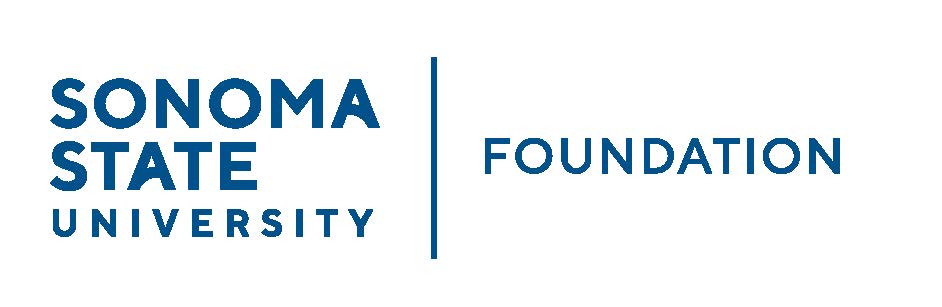 INVESTMENT COMMITTEE AGENDASSU Foundation Investment Committee				Tuesday May 16, 2023						 2:30 - 4:30 p.m.Location: Salazar 2043B or Zoom(for dial-in instructions please email bishopk@sonoma.edu)	   	      		      			             Members:		Brent Thomas (Chair), Ian Hannah, Mario A. Perez, 		Amanda Visser, Monir Ahmed, Tom Gillespie, Terry 	Atkinson, Mike Sullivan, Doug Jordan Committee Staff:	Kyle Bishop-Gabriel, River Christina CullenGuests:		Todd Au, Tony Parmisano, Drew Aviles – Graystone 	ConsultingOPENING COMMENTS  APPROVAL OF THE MINUTES2.13.23 Meeting MinutesGRAYSTONE – POOLED ENDOWMENT INVESTMENTSQuarterly Update NACUBO Endowment Study ResultsAsset Allocation StudyGALBREATH ENDOWMENT INVESTMENTS QUARTERLY REPORT 2023/24 POOLED ENDOWMENT DISTRIBUTION2023/24 SSUF OPERATING BUDGETOPEN ITEMS  